Sponsorship OpportunitiesTitle Sponsor - $5000 (1 available)* Complimentary table of eight at stage front with table signage promoting your company Company name on all posters and billboard signage  Company logo and link on CLNG Website and Facebook Page and on screen at eventMedia promotion in press release, through newspaper, radio and social media Company name on Comedy Night Program  Two bottles of wine with table service Complimentary Charcuterie BoardStage Sponsor - $3000 (2 available)* Complimentary table of eight in a prominent location with table signage promoting your company Company name on all posters and a pop up banner on stage (provided by you) Company logo and link on CLNG Website, Facebook Page and on screen at event Media promotion through newspaper article, newspaper ads and social media posts Company name on Comedy Night Program  Two bottles of complimentary wine & Charcuterie BoardGold Sponsor - $2000 (3 available)* Complimentary table of eight in a prominent location with table signage promoting your company  Company logo and link on CLNG Website, Facebook Page and on screen at event Media promotion in newspaper article and social media posts Company name on Comedy Night Program  Two bottles of complimentary wineSilver - $1000 (5 available)* Complimentary table of eight in a prominent location Company logo and link on CLNG Website, Facebook Page and on screen at event Media promotion through social media posts Company name on Comedy Night Program  Two bottles of complimentary wineBronze $500 (8 available)* Four complimentary tickets Company logo and link on CLNG Website, Facebook Page and on screen at event Company name on Comedy Night program  Two bottles of complimentary wineIndividual Tickets - $50 each or, Table of 8 - $350   For added exposure, please donate to our Silent and Live Auctions!  *All sponsors will receive post-event print media appreciation 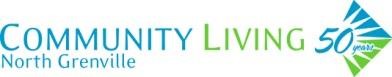 SPONSORSHIP AGREEMENT Saturday, April 20, 2019  Company_____________________________________________________________ Address: _____________________________________________________________ Contact: __________________________________ Email: ______________________ Website: _______________________________________ Phone: ________________ Sponsorship Levels:   Title Sponsor - $5000           Stage Sponsor - $3000 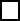   Gold Sponsor - $2000 	     Silver Sponsor - $1000        Bronze Sponsor - $500 Event Contribution By signing this agreement, I/we hereby agree to sponsor and/or donate in the manner set down below and agree to the provisions outlined herein.  Financial Sponsorship Amount of Contribution $ _________________    Cheque attached    e-TransferPlease make cheques payable to: Community Living North Grenville e-Transfer: Send notification to Brenda Seely at: bseely@clnorthgrenville.caIn-kind Donation  Live and Silent Auction Donation Description and Pickup Location: _______________________________________________ Value: $_____________ The above named sponsor or product donor, hereby grants the right to Community Living North Grenville for the use of its name and logo for promotional and advertising purposes, specifically for the Inspiring Possibilities Comedy Night & Auction. Signature: ______________________ dated this ______ day of ____________, 2019 Important Notes:  Please sign sponsorship agreement and return with your payment by cheque or e-TransferPlease email or mail this form to: Comedy Night Sponsorship, Community Living North Grenville, 2830 County Road 43, P.O Box 1430, Kemptville ON, K0G 1J0 or FAX: 613-258-7469. Gold and Silver Sponsors please email company logos in jpg or png format to: anne@alkeventmanagement.ca or tbaird@clnorthgrenville.ca Thank you for your Generous Support! 